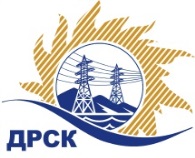 Акционерное Общество«Дальневосточная распределительная сетевая  компания»Протокол № 755/МЭ-ВПзаседания закупочной комиссии по выбору победителя по открытому электронному запросу предложений  на поставку «Вводы высокого напряжения»№ ЕИС – 31604154972Способ и предмет закупки: открытый электронный запрос предложений  на право заключения Договора на поставку «Вводы высокого напряжения», закупка 1277 р. 4.2 ГКПЗ 2016 г.ПРИСУТСТВОВАЛИ: члены постоянно действующей Закупочной комиссии АО «ДРСК»  2-го уровня.ВОПРОСЫ, ВЫНОСИМЫЕ НА РАССМОТРЕНИЕ ЗАКУПОЧНОЙ КОМИССИИ: Об утверждении результатов процедуры переторжки.Об итоговой ранжировке заявок.О выборе победителя запроса предложений.РЕШИЛИ:По вопросу № 1Признать процедуру переторжки состоявшейся.Утвердить окончательные цены заявок участниковПо вопросу № 2Утвердить итоговую ранжировку заявокПо вопросу № 3Признать Победителем запроса предложений «Вводы высокого напряжения» участника, занявшего первое место по степени предпочтительности для заказчика ООО "Масса" (143 581, Московская обл., Истринский район, с. Павловская Слобода, ул. Ленина, д.77) на условиях: стоимость заявки 2 740 000,00 руб. без учета НДС (3 233 200,00 руб. с учетом НДС). Срок поставки:  15.01.2017 г. Условия оплаты: в течение 60 календарных дней с момента получения продукции на склад Грузополучателя. Гарантийный срок: 60 месяцев, но не более 6 лет, с даты выпуска.Исп. Коротаева Т.В.Тел. (4162) 397-205город  Благовещенск«01» ноября 2016 №п/пНаименование Участника закупки и место нахожденияОкончательная цена заявки, руб. без НДС1ООО "Масса" (143 581, Московская обл., Истринский район, с. Павловская Слобода, ул. Ленина, д.77)2 740 000,002ООО "ТД "Пермснаб" (614064, Россия, Пермский край, г. Пермь, ул. Героев Хасана, д. 44)2 948 000,003ООО "Триумф" (123022, Россия, г. Москва, ул. Звенигородская 2-ая, д. 13, стр. 43)3 960 000,00Место в итоговой ранжировкеНаименование и адрес участникаПервоначальная цена заявки, руб. без НДСОкончательная цена заявки, руб. без НДС1 местоООО "Масса" (143 581, Московская обл., Истринский район, с. Павловская Слобода, ул. Ленина, д.77)3 006 000,00 2 740 000,002 местоООО "ТД "Пермснаб" (614064, Россия, Пермский край, г. Пермь, ул. Героев Хасана, д. 44)2 999 800,00 2 948 000,003 местоООО "Триумф" (123022, Россия, г. Москва, ул. Звенигородская 2-ая, д. 13, стр. 43)3 960 000,003 960 000,00Ответственный секретарь Закупочной комиссии 2 уровня АО «ДРСК»__________________ Челышева Т.В.